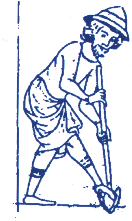 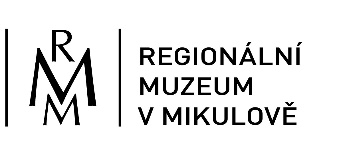                                                          Pozvánka na pracovní zasedání Odborné skupiny pro dějiny skla ČAS Příspěvek archeologie k dějinám sklářství (od doby římské až po   raný novověk)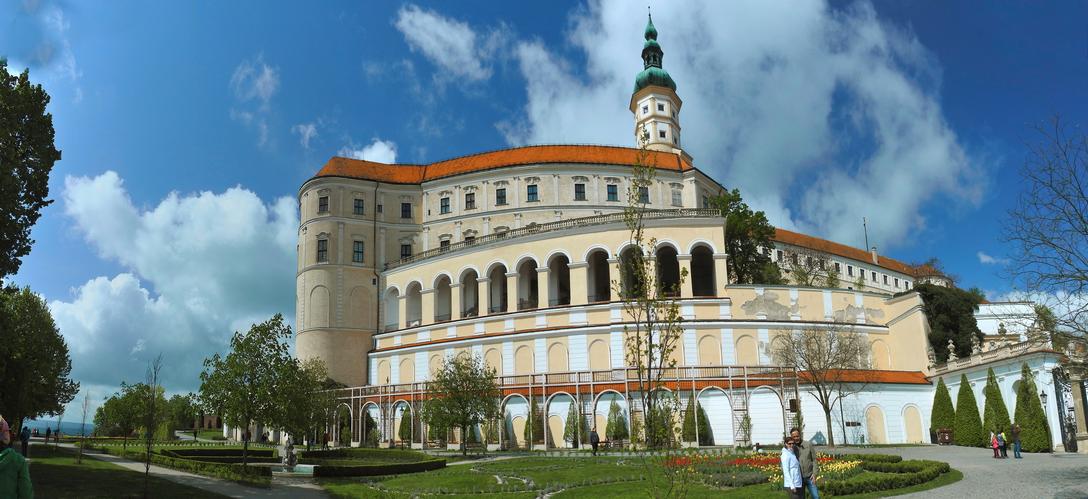  1. – 2. října 2020                                   Místo konání: Regionální muzeum MikulovZámek 1/4, 692 01 Mikulov, CZPracovní zasedání pořádá Odborná skupina pro dějiny skla ČAS, Regionální muzeum v Mikulově a Ústav archeologické památkové péče SZ Čech, v. v. i. Program1. 10. 2020, čtvrtek08.00–10.30 hod. Prezence účastníků10.30–10.35 hod. Zahájení zasedání (PhDr. Eva Černá, předsedkyně Odborné skupiny pro                              dějiny skla).10.35–10.40 hod. Uvítání účastníků (Mgr. Petr Kubín ředitel Regionálního muzea v Mikulově).I. část – Rekapitulace činnosti Odborné skupiny pro dějiny skla ČAS v roce 2019a výhledy do budoucna10.40 – 10.50 hod. Eva Černá: Souhrnná zpráva o činnosti Odborné skupiny pro dějiny skla                               ČAS v roce 201910.50 – 11.10 hod Danica Staššíková-Štukovská: Informácie o činnosti Komisie Historické sklo SAS v roku 2020.11.10 – 11.20 hod. Jaroslav Podliska: Informace o stavu zpracování publikace Sklo z archeologických výzkumů – archeologie – technologie – konzervace-restaurování11.20 – 11.40 hod. Jan Frolík: Vybrané soubory středověkého skla z Chrudimi – Filištínské ulice11.40 – 12. 00 hod.                                        Diskuse12.00 – 13.00 hod.                                   Polední přestávka           II. část – Přednáškový blok 13.00 – 13.20 hod.  Kateřina Vaďurová: Nové zprávy o skle na severní Moravě a v českém Slezsku13.20 – 13.35 hod.  Eva Černá – Petr Lissek – Petr Plachý: Nově objevená středověká sklárna   na katastru    Nového Města, na Teplicku13.35 – 13.55 hod.  Jan Čáni: Rekognoskace lokalit zaniklých novověkých skláren na území Středočeského kraje13.55 – 14.10 hod. Diskuse14.10 – 14.30 hod. Přestávka14.30 – 14.50 hod. Petr Duffek a kol.: O sklárnách na Pacovsku a archeologickém výzkumu sklárny v Salačově Lhotě14.50 – 15.10 hod. Samuel Španihel – K. Valoušková: Lesní sklárny na Valašsku15.10 – 15.30 hod. Aleš Knápek – Radka Knápková: Stopy sklářských hutí na biskupském panství Hukvaldy (Muzeum Novojičínska a Geopark Podbeskydí)15.30 –1 5. 50 hod.    DiskuseIII. část – Postery a volná diskuse nad archeologickými nálezy15.50 – 16.30 hod. Anežka Hřebíčková: Rekonstrukce číše z výzkumu 2018/9 v Liliové ulici čp. 248Romana Kozáková: Restaurátorský průzkum – možnosti zjištění technologických detailů archeologického okenního skla16.30 – 18.00 hod.   Volná prohlídka expozic Regionálního muzea Mikulov18.00 hod. Ukončení prvého dne zasedání2. 10. 2020, pátek9.30 – 11.00 hod. Exkurze do Návštěvnického centra Mušov (Pasohlávky 244, 691 22 Pasohlávky; poloha: 48.9039442N, 16.5744450E); komentovaná prohlídka expozice Brána do Římské říše, popř. krajiny v blízkém okolí (výklad: Mgr.  Balázs  Komoróczy,  Ph.D .)11.00 hod.              Zakončení pracovního zasedání Doplňující informace: Ubytování a cestovní výdaje jsou náklady vysílající organizace  Ubytování si lze zajistit prostřednictvím internetu na adrese: http://www.mikulov.cz/turistika/sluzby/ubytovani/  Vzhledem k velkému počtu možností výběr několika cenově přijatelnějších:  Ubytovna ZŠ Mikulov, ca 320/noc http://www.zsmikulov.cz/ubytovani/  ps.: 46 lůžekUbytovna Gymnázia o 37 lůžkách a ceně ca 250/lůžko do odvolání neposkytujej ubytování - po prázdninách to již může být jinak http://www.gymik.cz/sluzby/ubytovaniUbytovna Bors, ca 300/lůžko http://www.bors.cz/sluzby-detail/ubytovna-mikulov-/69/Ubytovna sportovní hala, 400-500/os/noc (pokoj s balkonem): https://mikulovskasportovni.cz/uvod/ubytovnaPenzion U Sluníčka může být zajímavý pro dvojice ca 400/osoba  http://www.u-slunicka.cz/pus.php?language=1&file=ubytovaniPenzion Růže, 1os od 550, 2 osoby od 800:  http://www.penzionruze.cz/nabidka-sluzeb/cenik.htmlPenzion u Havranů (od 2 nocí), 2 osoby 900: http://www.uhavranumikulov.cz/#utm_source=mapy.cz&utm_medium=ppd&utm_campaign=firmy.cz-2406774Z organizačních důvodů Vás žádáme o potvrzení účasti na adresu: eva_leheckova@seznam.czZa organizátory kolokvia předsedkyně Odborné skupiny pro dějiny skla ČASPhDr.  V Mostě dne 11. 8. 2020